Epidemiology and InfectionStreptococcus bovis-bacteremia: subspecies distribution and association with colorectal cancer – a retrospective cohort studyJonas Öberg*, MD; Magnus Rasmussen, MD, Prof; Pamela Buchwald, MD, PhD; Bo Nilson, PhD; Malin Inghammar, MD, PhD.Supplementary materialFigure S1. Clustering of subspecies in neighbor-joining phylogenetic tree. Reference type- and library strains are included for validation purposes. Laboratory numbers are blurred due to patient confidentiality.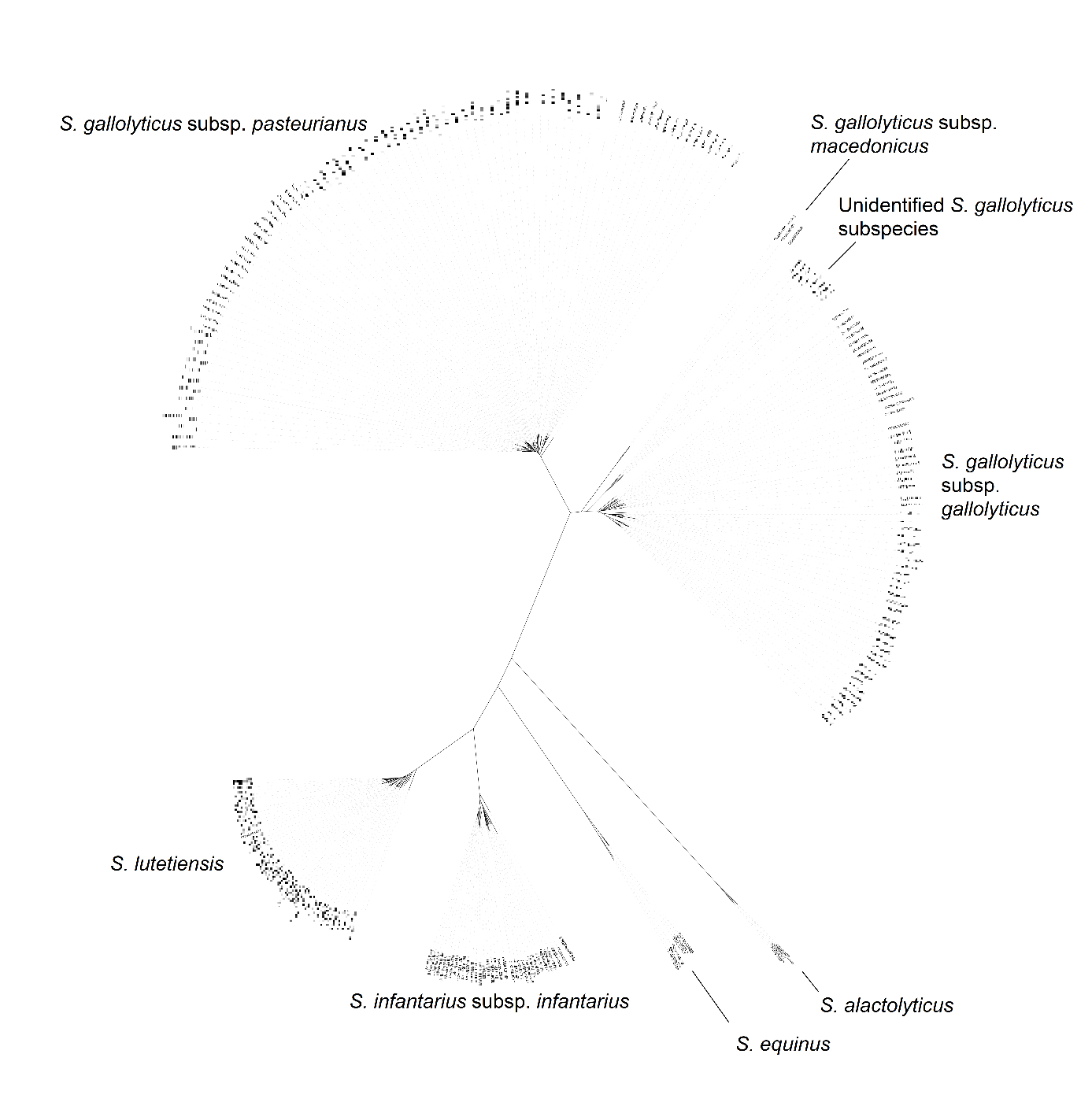 Table S1. Reference type strains used.Table S2. Incidence of SBSEC-bacteremia in the Skåne Region since introduction of MALDI-TOF MS.1) 31 December, Statistics Sweden [18].Table S3. Colonoscopy/CT colonography findings within 12 months after bacteremia 1, 2). 1)  All patients who underwent examination regardless of prior cancer diagnosis. 2) Categorical variables are presented as n (% of examined). 3) All were tubular-, villous-, or tubulovillous adenoma. 4) Biopsy was not performed in four examinations. All other findings were of tubular-, villous-, or tubulovillous adenoma, while one was also of serrated adenoma.  5) CRC, all registered adenoma or polyps in total.Name of type strain SpeciesCCUG 27297TStreptococcus alactolyticusCCUG 27302TStreptococcus equinusCCUG 35224TStreptococcus gallolyticus subsp. gallolyticusCCUG 39970TStreptococcus gallolyticus subsp. macedonicusCCUG 46150TStreptococcus gallolyticus subsp. pasteurianusCCUG 43820TStreptococcus infantarius subsp. infantariusCCUG 46149TStreptococcus lutetiensisYearSBSEC episodesPopulation1)Incidence Rate (per 100 000)2012171 263 0881.352013201 274 0691.572014261 288 9082.022015281 303 6272.152016391 324 5652.942017311 344 6892.312018271 362 1641.98S. gallolyticus subsp. pasteurianus(n = 26)S. gallolyticus subsp. gallolyticus (n = 30)S. lutetiensis (n = 7)S. infantarius subsp. infantarius (n = 9)Other subspec-ies(n = 5)PColorectal cancer2 (8)9 (30)0 (0)1 (11)0 (0)0.08High grade colorectal adenoma3)0 (0)4 (13)2 (29)3 (33)0 (0)0.04Low-medium grade and non-biopsied colorectal adenoma and polyps4)4 (15)11 (37)5 (71)5 (56)4 (80)<0.01Colorectal neoplasia, total5)6 (23)24 (80)7 (100)9 (100)4 (80)<0.001